Oblouk s odbočkou s těsněním  45° HST 180Obsah dodávky: 1 kusSortiment: K
Typové číslo: 0055.0469Výrobce: MAICO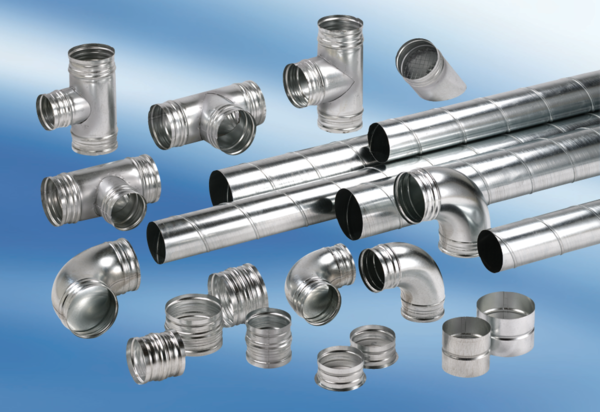 